The Little Shoemakerhttps://www.youtube.com/watch?v=fEUwBMThY1wYear 3 Home Learning TaskWatch the video The Little Shoemaker; a film about a shoemaker called Mr Botte.  He makes and sells unusual shoes and business is good.  However, the little shoemaker's life is about to change... a new shoe seller is in town and he will do anything to gain business.  Mr Botte's business starts to fail.  How will he cope?   Your task:Monday	Watch the film
Design a poster advertising Mr Botte’s shoe shop.        You will need to use persuasive language to encourage lots of customers. Create some dialogue between the two characters – what are they saying to each other?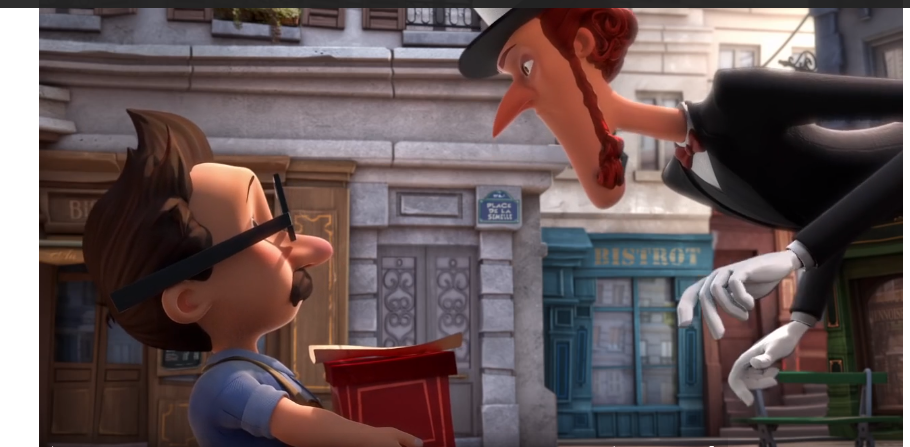 Tuesday	1. Design a pair of magic shoes.  Draw and label each of the features of the shoes.Write some instructions on how to make the shoes.